18k126   Стихотворение о нужных профессиях Я видела, как дворник листья убирает:С улиц он их быстро метлою подметает.А зимой нам дворник тоже помогает,Снег с дорожки он сгребает.Да и летом дворник мусор убирает,Который люди часто на землю бросают…Сложная работа у дворника всегда:Мусор, листья подметать-вам не ерунда.Но любят он очень работу свою, Я дворника крепко за это люблю.Все люди должны таких уважать,И мусор с Земли всегда убирать.И будем мы тоже планете помогать,Стараться от мусора оберегать!  Катя Т. 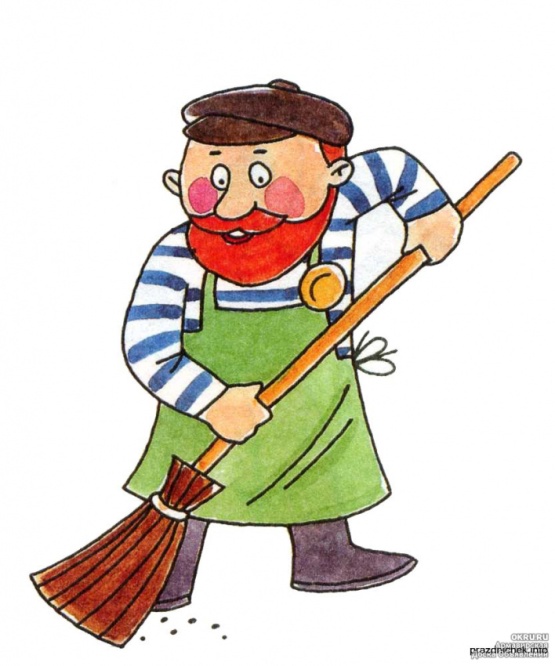 Сантехника должность тоже полезна.Она популярна и очень известна.Он в школе и в доме починит всем воду,И в люк заберётся в любую погоду.Чтоб кран наш не капал, текла чтоб вода,Сантехника в помощь зовите всегда!Вот мусор большая машина везёт.Шофёр дядя Вася машину ведёт.Он осторожно крутит баранку,Чтоб мусор убрать со двора спозаранку.Шофёра Василия все уважают:«Хороший шофёр» – так его называют!Даша Р. 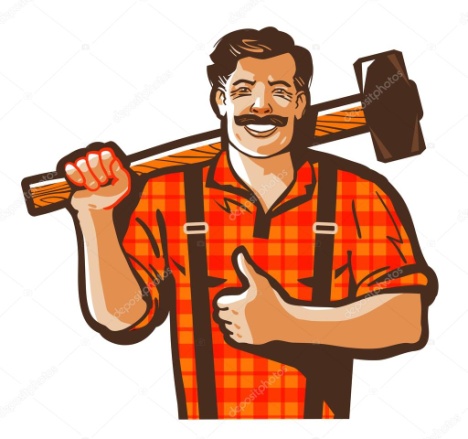 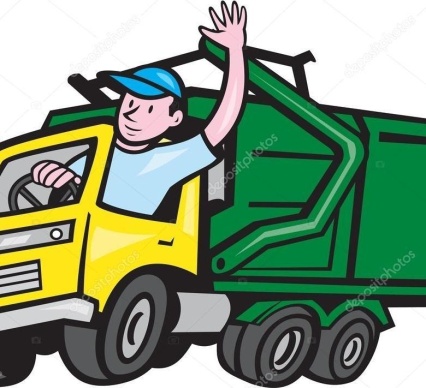 